The Commonwealth of Massachusetts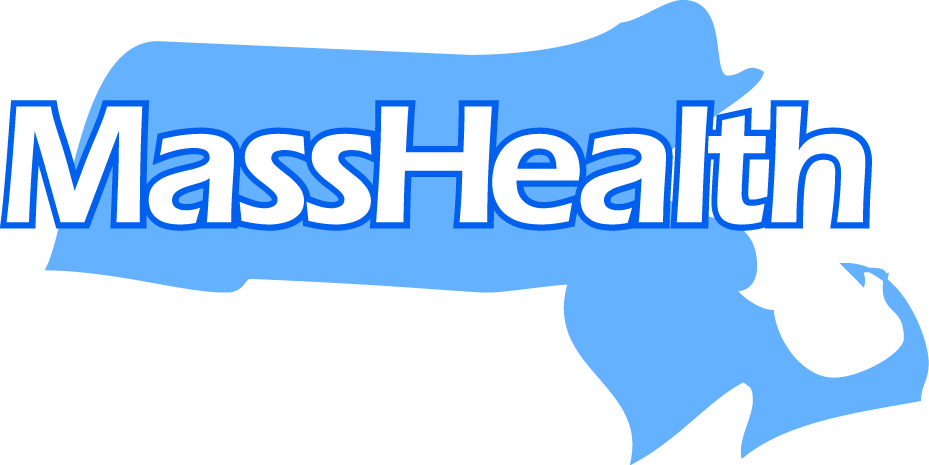 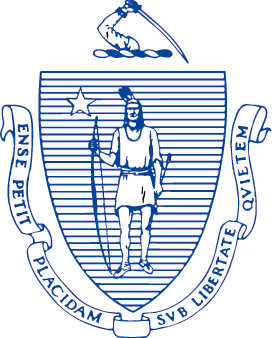 Executive Office of Health and Human ServicesMassHealth Office of Providers and PlansOne Ashburton Place, Suite 1109Boston, Massachusetts 02108One Care: MassHealth plus MedicareOpen Meeting AgendaMonday, December 7, 20153:30pm-5:00pmTransportation Building, Rooms 2 & 3
10 Park Plaza
Boston, MAPresentation and Discussion One Care Growth Strategies				Corrinne Altman Moore Policy DirectorMassHealthLong-Term Supports Coordinator UpdatesEarly Successes from One Care Plans 			